АДМИНИСТРАЦИЯ МУНИЦИПАЛЬНОГО ОБРАЗОВАНИЯШЛИССЕЛЬБУРГСКОЕ ГОРОДСКОЕ ПОСЕЛЕНИЕКИРОВСКОГО МУНИЦИПАЛЬНОГО РАЙОНАЛЕНИНГРАДСКОЙ ОБЛАСТИПОСТАНОВЛЕНИЕот 06.10.2016 № 344Об утверждении схемы размещения нестационарных торговых объектов на территории МО Город ШлиссельбургВ целях реализации на территории МО Город Шлиссельбург Федерального закона от 28.12.2009 № 381-ФЗ «Об основах государственного регулирования торговой деятельности в Российской Федерации», постановления Правительства Российской Федерации от 29.09.2010 № 772 «Об утверждении Правил включения нестационарных торговых объектов, расположенных на земельных участках, в зданиях, строениях и сооружениях, находящихся в государственной собственности, в схему размещения нестационарных торговых объектов», приказа комитета по развитию малого, среднего бизнеса и потребительского рынка Ленинградской области от 18.08.2016 № 22 «О порядке разработки и  утверждения схем размещения нестационарных торговых объектов на территории муниципальных образований Ленинградской области», руководствуясь Уставом МО Город Шлиссельбург:1. Утвердить схему размещения нестационарных торговых объектов на территории МО Город Шлиссельбург:1.1. графическая часть, согласно приложению 1. 1.2. текстовая часть, согласно приложению 2.2. Признать утратившим силу постановление администрации  МО Город Шлиссельбург от 21.12.2011 № 338 «Об утверждении Перечня земельных участков, находящихся в государственной и муниципальной собственности, для размещения на них нестационарных торговых объектов и схемы размещения нестационарных торговых объектов, расположенных на земельных участках, в зданиях, строениях и сооружениях, находящихся в государственной и муниципальной собственности на территории МО Город Шлиссельбург».3. Настоящее постановление подлежит официальному опубликованию и размещению на сайте администрации МО Город Шлиссельбург.4. Контроль за исполнением настоящего постановления оставляю за собой.Глава администрации                                                                                              Н.В. ХоменкоУТВЕРЖДЕНАпостановлением администрацииМО Город Шлиссельбургот 06.10.2016 № 344(приложение 1)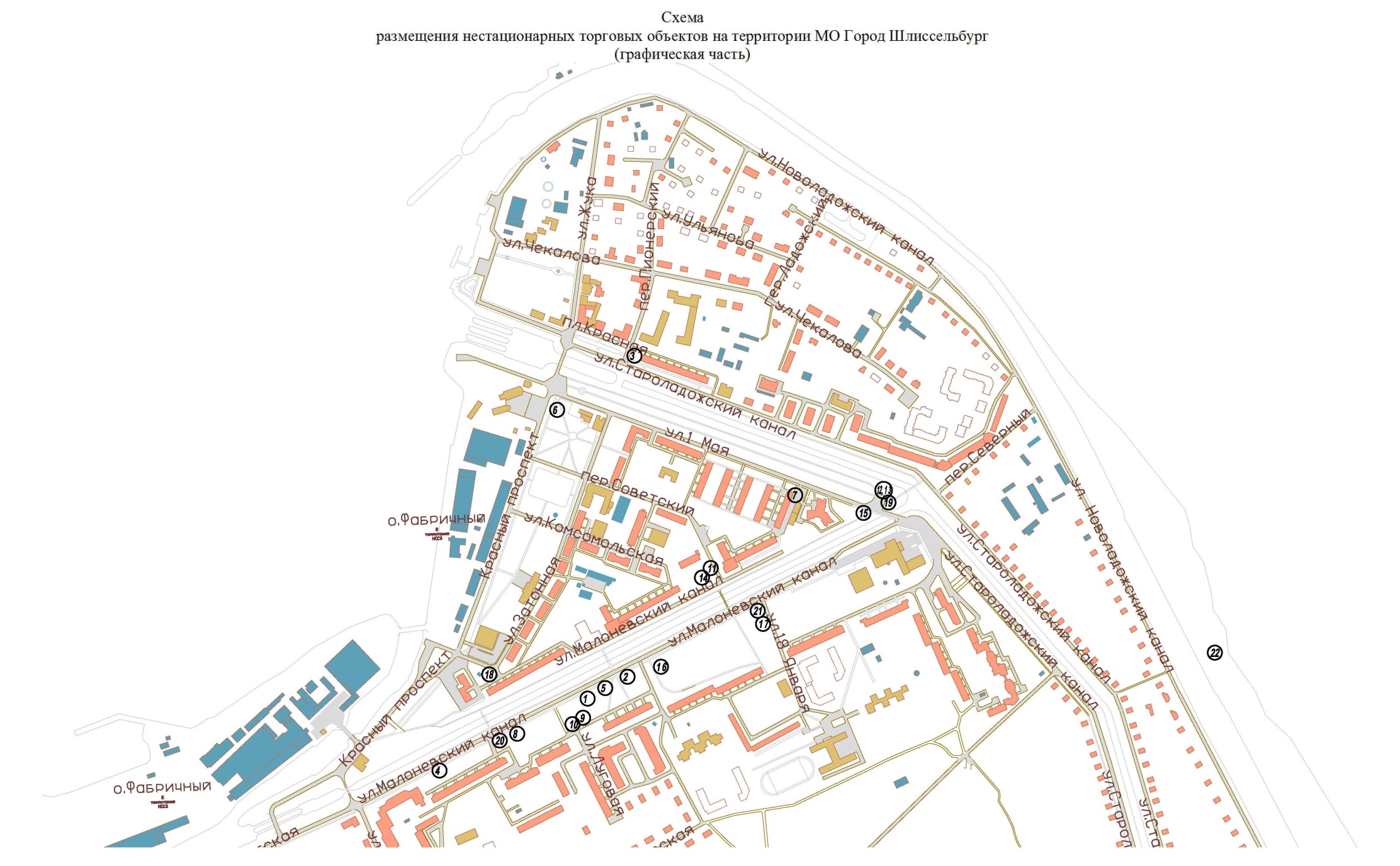 УТВЕРЖДЕНАпостановлением администрацииМО Город Шлиссельбургот 06.10.2016 № 344(приложение 2)Схемаразмещения нестационарных торговых объектов на территории МО Город Шлиссельбург(текстовая часть)Идентификационный номер НТОМесто размещения НТО (адресный ориентир)Вид НТОПлощадь НТО(кв.м).Специализация НТОПравообладатель НТО (наименование, ИНН)Реквизиты документов на размещение НТОЯвляется ли правообладатель НТО субъектов малого и (или) среднего предпринимательства (да/нет) Период размещения НТО (с___ по ___)678101г. Шлиссельбург,                                                                    ул. Малоневский канал,   у  д.14 торговый павильон36универсальныйБриль Л.Г.,индивидуальный предприниматель, 472300007197Договор аренды              № 1425-з от27.10.2008дас 27.10.2008 по: продлился нанеопределенныйсрок2г. Шлиссельбург, четная сторона Малоневского канала, напротив дома  № 14 киоск6универсальныйГабриелян Г.А.,физическое лицо, 470609309545Договор аренды              № 313 от18.10.2000 нетс 18.10.2000 по: продлился на неопределенный       срок3г. Шлиссельбург,               ул. Староладожский канал, возле дома № 16 торговый павильон30продтоварыБавтушная О.Г.,индивидуальный предприниматель, 781100183529Договор аренды       № 376 от24.07.2001дас 24.07.2001 по: продлился на неопределенный       срок4г. Шлиссельбург,               ул. Малоневский канал, напротив дома № 18 торговый павильон36продтоварыООО «Руслан»,4723002920Договор аренды       № 435 от04.10.2004дас 04.10.2004 по: продлился на неопределенный       срок5г. Шлиссельбург,                 ул. Малоневский канал, напротив дома № 14 торговый павильон47продтоварыБриль Л.Г., индивидуальный предприниматель, 472300007197Договор аренды       № 354 от05.04.2001дас 05.04.2001 по: продлился на неопределенный       срок6г. Шлисельбург, ул.Красная площадькиоск8продовольственные товарыООО «Уют»,7804415826Договор аренды       № 511 от27.06.2006дас 27.06.2006 по: продлился на неопределенный       срок7г. Шлиссельбург,               ул.1 Мая, у д. № 20киоск7газетная продукцияООО «Невобл-печать - Кировск»,4706028661Договор аренды       № 512 от27.06.2006дас 27.06.2006 по: продлился на неопределенный       срок8г. Шлиссельбург,                ул. Малоневский канал, напротив дома № 16 торговый павильон63,7продтоварыООО «Каскад»,4706023007Договор аренды       № 427 от 18.05.2004дас 18.05.2004 по: продлился на неопределенный       срок9г. Шлиссельбург, в районе д. № 14 по                 ул. Малоневский канал торговый павильон45продтоварыМухина Е.В.,индивидуальный предприниматель, 472300028824Договор аренды       № 413 от03.06.2003дас 03.06.2003 по: продлился на неопределенный       срок10г. Шлиссельбург, четная сторона Малоневского канала киоск17,5продтоварыМухина Е.В., индивидуальный предприниматель, 472300028824Договор аренды       № 404 от02.10.2002дас 02.10.2002 по: продлился на неопределенный       срок11г. Шлиссельбург, на пересечении                        ул. Малоневский канал и пер.Советский киоск-продтовары----12г. Шлиссельбург, ул. 1 Мая, конец бульвара торговый павильон130хозтоварыСоловьев А.В., индивидуальный предприниматель, 781100884877Договор аренды       № 368 от 23.05.2001, № 462 от14.09.2005 дас 23.05.2001 по: продлился на неопределенный       срок13г.Шлиссельбург, ул.1Мая, конец бульвара торговый павильон130хозтоварыСоловьев А.В., индивидуальный предприниматель, 781100884877Договор аренды       № 368 от 23.05.2001, № 462 от14.09.2005 дас 23.05.2001 по: продлился на неопределенный       срок14г. Шлиссельбург,               ул. Малоневский канал, между домами № 7 и № 9 торговый павильон24фотоательеИльина Л.В., индивидуальный предприниматель, 470600238434Договор аренды       № 424 от05.03.2004дас 05.03.2004 по: продлился на неопределенный       срок15г. Шлиссельбург, возле дома № 22 по ул. 1 Мая торговый павильон60продтоварыООО «Влад»,4723002977Договор аренды       № 363 от07.05.2001дас 07.05.2001 по: продлился на неопределенный       срок16г. Шлиссельбург, ул. Малоневский канал, напротив дома № 12 торговый павильон120продтоварыООО «Влад», 4723002977Договор аренды       № 431 от30.08.2004дас 30.08.2004 по: продлился на неопределенный      срок17г. Шлиссельбург, ул. Малоневский канал, между домами № 10 и  № 12 торговый павильон54продтоварыООО «Вилен»,4723002938Договор аренды       № 378 от27.07.2001дас 27.07.2001 по: продлился на неопределенный       срок18г. Шлиссельбург,               ул. Водниковторговый павильон-универсальный----19г. Шлиссельбург,  ул. 1 Мая, конец бульвараторговая палатка-сезонная торговля----20г. Шлиссельбург,  ул. Малоневский канал, напротив д. 18торговая палатка-сезонная торговля----21г. Шлиссельбург,  ул. Малоневский канал, напротив магазина ООО «Вилен»торговая палатка-сезонная торговля----22г. Шлиссельбург,                  ул. Новоладожский канал, озерная сторона торговая палатка-сезонная торговля, прокат пляжного оборудования----